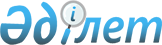 Қызылорда облысы Қармақшы аудандық мәслихатының 2022 жылғы 21 желтоқсандағы № 259 "2023-2025 жылдарға арналған Қармақшы ауылдық округінің бюджеті туралы" шешіміне өзгерістер енгізу туралыҚызылорда облысы Қармақшы аудандық мәслихатының 2023 жылғы 22 қарашадағы № 95 шешімі
      Қызылорда облысы Қармақшы аудандық мәслихаты ШЕШТІ:
      1. Қызылорда облысы Қармақшы аудандық мәслихатының 2022 жылғы 21 желтоқсандағы № 259 "2023-2025 жылдарға арналған Қармақшы ауылдық округінің бюджеті туралы" шешіміне мынадай өзгерістер енгізілсін:
      1-тармақтың 1), 2) тармақшалары жаңа редакцияда жазылсын:
      "1) кірістер – 96 341,3 мың теңге, оның ішінде:
      салықтық түсімдер – 3 628 мың теңге;
      салықтық емес түсімдер – 18 мың теңге;
      негізгі капиталды сатудан түсетін түсімдер – 1 646 мың теңге;
      трансферттер түсімдері – 91 049,3 мың теңге;
      2) шығындар – 96 866,9 мың теңге";
      көрсетілген шешімнің 1, 5-қосымшалары осы шешімнің 1, 2-қосымшаларына сәйкес жаңа редакцияда жазылсын.
      2. Осы шешім 2023 жылғы 1 қаңтардан бастап қолданысқа енгізіледі. 2023 жылға арналған Қармақшы ауылдық округінің бюджеті 2023 жылға арналған Қармақшы ауылдық округінің бюджетінде аудандық бюджет есебінен қаралған нысаналы трансферттер
					© 2012. Қазақстан Республикасы Әділет министрлігінің «Қазақстан Республикасының Заңнама және құқықтық ақпарат институты» ШЖҚ РМК
				
      Қармақшы аудандық мәслихатының төрағасы: 

Ә.Қошалақов
Қызылорда облысы Қармақшы
аудандық мәслихатының
2023 жылғы "22" қарашадағы
№ 95 шешіміне 1-қосымшаҚызылорда облысы Қармақшы
аудандық мәслихатының
2022 жылғы "21" желтоқсандағы
№ 259 шешіміне 1-қосымша
Санаты
Санаты
Санаты
Санаты
Санаты
Сомасы, мың теңге
Сыныбы
Сыныбы
Сыныбы
Сыныбы
Сомасы, мың теңге
Кішісыныбы
Кішісыныбы
Кішісыныбы
Сомасы, мың теңге
Атауы
Атауы
Сомасы, мың теңге
1.Кірістер
1.Кірістер
96341,3
1
Салықтық түсімдер
Салықтық түсімдер
3628
01
Табыс салығы
Табыс салығы
1000
2
Жеке табыс салығы
Жеке табыс салығы
1000
04
Меншiккесалынатынсалықтар
Меншiккесалынатынсалықтар
2543
1
Мүлiккесалынатынсалықтар 
Мүлiккесалынатынсалықтар 
100
3
Жерсалығы 
Жерсалығы 
30
4
Көлiк құралдарынасалынатынсалық 
Көлiк құралдарынасалынатынсалық 
2405
5
Бірыңғай жер салығы
Бірыңғай жер салығы
8
05
Тауарларға жұмыстарға және қызметтерге салынатын ішкі салықтар
Тауарларға жұмыстарға және қызметтерге салынатын ішкі салықтар
85
3
Табиғи және басқа ресурстарды пайдаланғаны үшін түсетін түсімдер
Табиғи және басқа ресурстарды пайдаланғаны үшін түсетін түсімдер
85
2
Салықтық емес түсiмдер
Салықтық емес түсiмдер
18
01
Мемлекеттік меншіктен түсетін кірістер
Мемлекеттік меншіктен түсетін кірістер
18
5
Мемлекет меншігіндегі мүлікті жалға беруден түсетін кірістер
Мемлекет меншігіндегі мүлікті жалға беруден түсетін кірістер
18
3
Негізгі капиталды сатудан түсетін түсімдер
Негізгі капиталды сатудан түсетін түсімдер
1646
01
Мемлекеттік мекемелерге бекітілген мемлекеттік мүлікті сату
Мемлекеттік мекемелерге бекітілген мемлекеттік мүлікті сату
1635
1
Мемлекеттік мекемелерге бекітілген мемлекеттік мүлікті сату
Мемлекеттік мекемелерге бекітілген мемлекеттік мүлікті сату
1635
03
Жерді және материалдық емес активтерді сату
Жерді және материалдық емес активтерді сату
11
1
Жерді сату
Жерді сату
11
4
Трансферттердіңтүсімдері
Трансферттердіңтүсімдері
91049,3
02
Мемлекеттiкбасқарудыңжоғарытұрғаноргандарынантүсетiнтрансферттер
Мемлекеттiкбасқарудыңжоғарытұрғаноргандарынантүсетiнтрансферттер
91049,3
3
Аудандардың (облыстықмаңызы бар қаланың) бюджетінентрансферттер
Аудандардың (облыстықмаңызы бар қаланың) бюджетінентрансферттер
91049,3
Функционалдық топ
Функционалдық топ
Функционалдық топ
Функционалдық топ
Функционалдық топ
Сомасы, мың теңге
Функционалдықкіші топ
Функционалдықкіші топ
Функционалдықкіші топ
Функционалдықкіші топ
Сомасы, мың теңге
Бюджеттікбағдарламалардыңәкімшісі
Бюджеттікбағдарламалардыңәкімшісі
Бюджеттікбағдарламалардыңәкімшісі
Сомасы, мың теңге
Бағдарлама
Бағдарлама
Сомасы, мың теңге
Атауы
Сомасы, мың теңге
2. Шығындар
96866,9
01
Жалпы сипаттағы мемлекеттiк көрсетілетін қызметтер
38205,7
1
Мемлекеттiк басқарудың жалпы функцияларын орындайтын өкiлдi, атқарушы және басқа органдар
38205,7
124
Аудандық маңызы бар қала, ауыл, кент, ауылдық округ әкімінің аппараты
38205,7
001
Аудандық маңызы бар қала, ауыл, кент, ауылдық округ әкімінің қызметін қамтамасыз ету жөніндегі қызметтер
38205,7
05
Денсаулық сақтау
3
9
Денсаулық сақтау саласындағы өзге де қызметтер
3
124
Аудандық маңызы бар қала, ауыл, кент, ауылдық округ әкімінің аппараты
3
002
Шұғыл жағдайларда сырқаты ауыр адамдарды дәрігерлік көмек көрсететін ең жақын денсаулық сақтау ұйымына дейін жеткізуді ұйымдастыру
3
07
Тұрғынүй-коммуналдықшаруашылық
19372,2
2
Коммуналдық шаруашылық
2000
124
Аудандық маңызы бар қала, ауыл, кент, ауылдық округ әкімінің аппараты
2000
014
Елді мекендерді сумен жабдықтауды ұйымдастыру
2000
3
Елді-мекендерді көркейту
17372,2
124
Аудандықмаңызы бар қала, ауыл, кент, ауылдық округ әкімінің аппараты
17372,2
008
Елді мекендердегі көшелерді жарықтандыру
2684
011
Елді мекендерді абаттандыру мен көгалдандыру
14688,2
08
Мәдениет, спорт, туризм жәнеақпараттық кеңістiк
32584
1
Мәдениетсаласындағықызмет
32584
124
Аудандықмаңызы бар қала, ауыл, кент, ауылдық округ әкімінің аппараты
32584
006
Жергіліктідеңгейдемәдени-демалысжұмысынқолдау
32584
12
Көлік және коммуникация
6692
1
Автомобиль көлігі
6692
124
Аудандықмаңызы бар қала, ауыл, кент, ауылдық округ әкімінің аппараты
6692
045
Аудандық маңызы бар қалаларда, ауылдарда, кенттерде, ауылдық округтерде автомобиль жолдарын күрделі және орташа жөндеу
6692
15
Трансферттер
10
1
Трансферттер
10
124
Аудандық маңызы бар қала, ауыл, кент, ауылдық округ әкімінің аппараты
10
048
Пайдаланылмаған (толық пайдалнылмаған) нысаналы трансферттер қайтару
10
3. Таза бюджеттік кредит беру
0
4. Қаржыактивтеріменжасалатыноперацияларбойынша сальдо
0
5. Бюджет тапшылығы (профициті)
-525,6
6. Бюджет тапшылығынқаржыландыру (профициттіпайдалану)
525,6
8
Бюджет қаражаттарының пайдаланылатын қалдықтары
525,6
01
Бюджет қаражаты қалдықтары
525,6
1
Бюджет қаражатының бос қалдықтары
525,6Қызылорда облысы Қармақшы
аудандық мәслихатының
2023 жылғы "22" қарашадағы
№ 95 шешіміне 2-қосымшаҚызылорда облысы Қармақшы
аудандық мәслихатының
2022 жылғы "21" желтоқсандағы
№ 259 шешіміне 5-қосымша
№
Атауы
Сомасы, мың теңге
Ағымдағы нысаналы трансферттер:
19 901,3
1
Қармақшы ауданы Қармақшы ауылындағы желдиірмен ескерткішін жөндеуге
3 533,0
2
Қызметтік автокөлікке қосалқы бөлшектер сатып алуға
747,0
3
Қорғаныс бөгетін құжаттандыруға, желдиірмен құжатын тіркеу қызметтеріне
302,7
4
Қармақшы ауыл округіндегі Абай, Сейфуллин, Жеңіс көшелеріне орташа жөндеу жұмыстарына жоба-сметалық құжаттарын дайындауға
6 242,7
5
Қармақшы ауыл округіндегі Абай, Сейфуллин, Жеңіс көшелерге жобалау сметалық құжаттарын ведомостволық сараптамадан өткізуге
449,3
6
Қармақшы ауылдық округі Қызылтам елді мекеніне балалар ойын алаңын орналастыруға жоба-сметалық құжаттама әзірлеуге және сараптама қорытындысын алуға
1 516,1
7
Қармақшы ауылының кіре беріс көшесін көгалдандыру жұмыстарына
5 110,5
8
Қармақшы ауылдық округіне 2 ұңғыма қазу жұмыстарына жоба сметалық құжаттама әзірлеуге
2 000,0